      Активисты  ПО ООО «БРСМ»  КУП "ЖРЭС Сморгонского райна" 27.08.2019 года в рамках акции "Малым рекам-большая забота" навели порядок прибрежной зоны реки возле Мемориального комплекса памяти героев и жертв Первой мировой войны в Сморгони.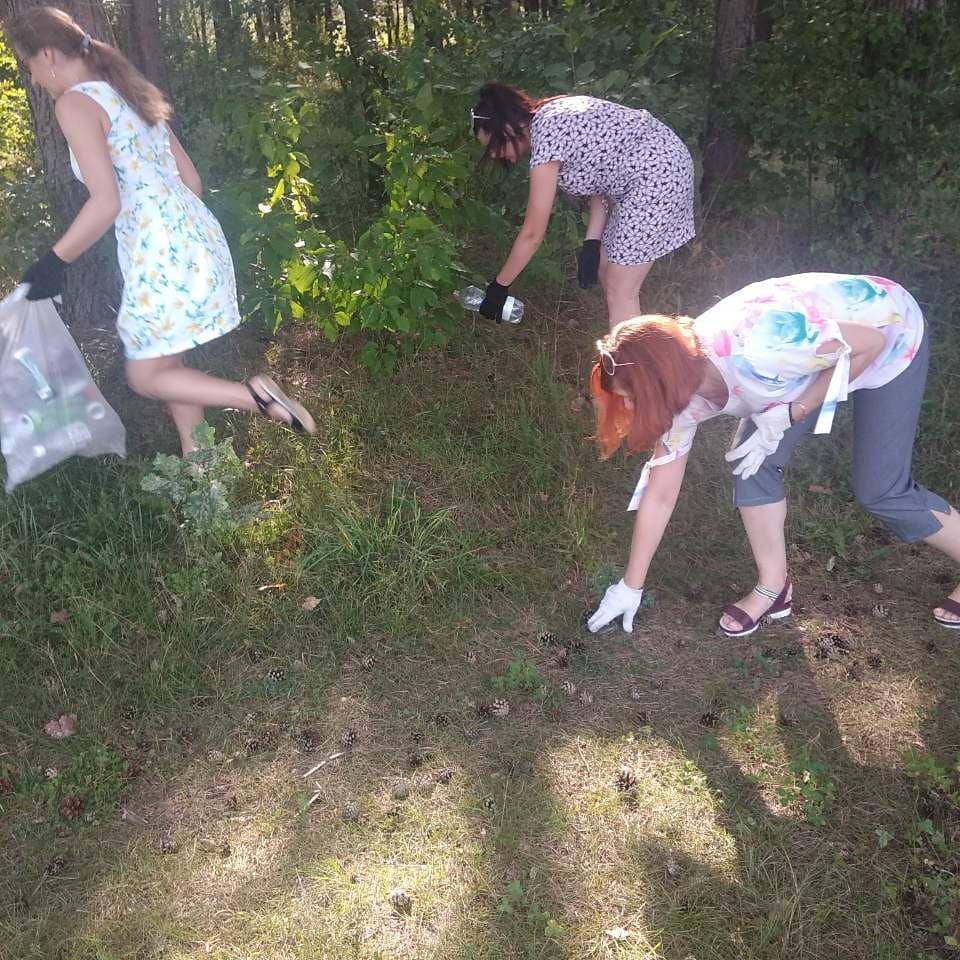 